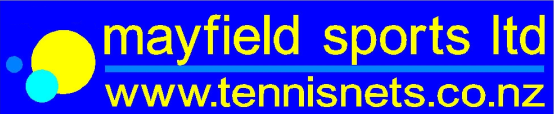 Mobile Netball System Installation InstructionsThe following instructions must be followed to ensure that this Mobile Netball System is not damaged during installation and that all parts are correctly installed. Mayfield Sports will not be held liable for any damage caused by incorrect or careless installation. If you have any questions regarding installation or if any of the instructions are not clear to you, please contact us on, phone  09 294 9172/ 021 764 202 or email:  kevin@mayfieldsports.co.nz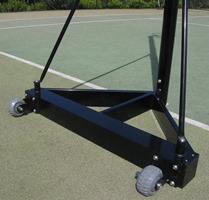 Equipment Checklist 1x Netball Post 1x Netball Base2x Support Braces2x Weights1x Netball Hoop1x Netball NetStep 1: Attach Netball Post to Base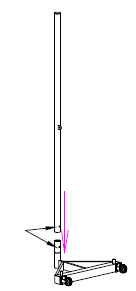 Insert Netball post into the base of the system Line up the hole in the base of the system with the hole in the Netball postOnce both holes are lined up, insert bolt and tightenCheck that the post is securely attached to base
Step 2: Attach Netball Hoop to PostLean Netball System over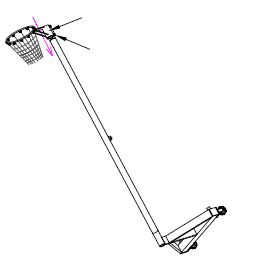 Insert Netball hoop onto the top of postSet hoop to desired height and ensure hoop is straightTighten hoop boltsCheck that the hoop is securely attached to postStep 3: Attach Support Braces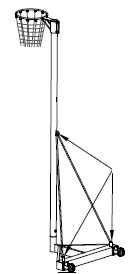 Line up both support braces with the bolt holes on the base and postOnce holes are lined up, insert bolts and tightenCheck that support braces are securely attached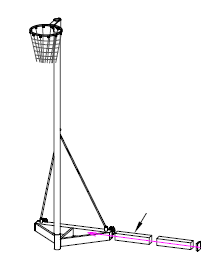 Step 4: Insert Weights into Base of SystemUnscrew screws on the side of system baseRemove cover on the side of base Insert both weights into the base of the systemReattach cover to base Refasten cover screws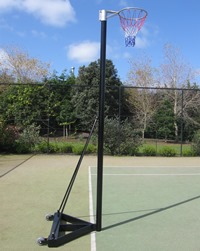 Your Mobile Netball System is Now Complete!